～富岡市内の小・中学校に在籍する児童生徒と保護者の皆様へ～令和５年度　英語検定料助成事業　富岡市では、小・中学生の英語の学習意欲と英語力の向上を目的に、公益財団法人日本英語検定協会が実施する英検（実用英語技能検定）を受験する小学校６年生・中学校１～３年生に対し、検定料の半額を助成します。１　対象　　富岡市内の小・中学校に在籍する小学校６年生・中学校１～３年生の受験者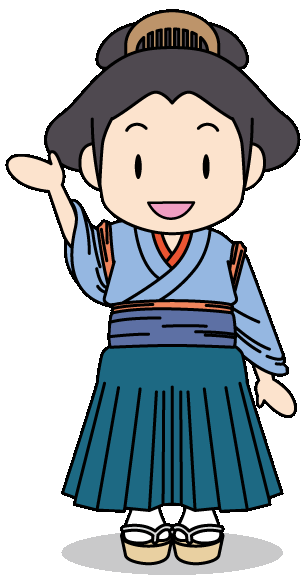 ２　助成額　　受験する検定料の半額３　回数　　１人につき、年度内に１回　　　　　　　　　　（ダブル受験する場合は、上の級のみ）４　助成期間　　令和６年　３月末日まで５　助成の流れ